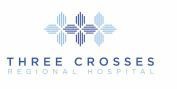 AUTHORIZATION FOR RELEASE OF CONFIDENTIAL INFORMATIONIndividual/Patient (Name and information of person authorizing disclosure):Authorization and Purpose:The information will be used/disclosed for the following purpose(s): Continuing Medical Care	Insurance	Legal PurposesSocial Security/Disability	Personal UseOther:I understand that if the person/entity authorized to receive and use the information is not a health careprovider or health plan, the disclosed information may no longer be protected by federal privacy regulations and could be re-disclosed by the recipient.Description of Information to be Used or Disclosed (check all that apply):Diagnostic Test Results/Reports (X-Ray, CT, MRI, etc.)	Diagnostic Test Images (CD)All records	Therapy RecordsOther (Specify:	For Dates of Service Starting/Ending: From:	To:   	Expiration and RevocationExcept to the extent that action has already been taken in reliance on this authorization, at any time I can revoke this authorization by submitting a notice in writing to the facility Privacy Officer at 2560 Samaritan Drive, Las Cruces, NM 88001. This authorization will automatically expire 365 days from the date of my signature unless revoked prior to that time or unless otherwise specified.DisclosuresI understand that my records are confidential and cannot be disclosed without my written authorization, except when otherwise permitted by law. I understand the information disclosed by this authorization may be subject to re-disclosure by the recipient and will no longer be protected by the Health Information Portability and Accountability Act of 1996. The facility, its employees, officers and physicians are hereby released from any legal responsibility or liability for disclosure of the above information to the extent indicated and authorized herein.I understand that Three Crosses Regional Hospital may not condition my treatment whether I sign this authorization form. I authorize Three Regional Hospital to use and disclose the protected health information as specified above. I further understand I may be charged retrieval/processing fees for copies of my medical records according to New Mexico Hospital Licensing law.SignatureI may receive a copy of this authorization upon signature.Patient’s Signature	Date SignedIf you are signing as a Power of Attorney, Healthcare Agent, Court-Appointed Guardian, Executor, Administrator or Next of Kin, complete the following and attach a copy of the legal documents as proof of your authority to act on behalf of the patient.Witness Signature:		Date:	 To be signed by the Release of Information Associate after proper identification is verified.Once the authorization form is complete, you can return it to us by using one of the following methods: Address: 2560 Samaritan Drive, Las Cruces, NM 88001Printed Name:Date of Birth:Street Address:Area Code and Phone Number:City:	State:Zip Code:Discharge SummaryHistory and PhysicalConsultation ReportLab/Pathology ReportDoctor’s OrdersEmergency Room ReportOperative ReportFace SheetMedication ReportProgress NotesEKGDischarge InstructionsIV.	Sensitive InformationI understand that if my medical or billing records contains information in reference to drug and/or alcohol abuse, psychiatric care, sexually transmitted disease, Hepatitis B or C testing, and/or other sensitive information, I agree to its release. I understand that if my medical or billing record contains information in reference to HIV/AIDS (Human Immunodeficiency Virus/Acquired ImmunodeficiencySyndrome) testing and/or treatment, I agree to its release.Patient Representative’s SignatureRelationship to IndividualRelationship to IndividualPatient Representative’s AddressCityStateZIP